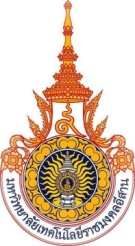 APPLICATION FOR RMUTI FRESHY BOY & GIRL 2012Personal Information NAME – SURNAME   : ………………………………………………………………….…………………………………………………………...Present Address : ………………………………………………………………………………………………………………………………..……Moo :  ………………….Road : ………………………………………… District  : ………………………………..…………………………..Amphur  : …………………………………………………………………. Province : ……………………………………………………………Post code : ………………………………………………………………… Mobile phone  :  …………………………………………….. E-mail  : …………………………………………………………………….	Date of Birth :  ……………………………………………………….… Race  :.………………………………..………………………………. Nationality   :   …...…………………………………………………… Religion  : ……………………………………………………………Age  : ……………….Yrs.old  Height : …………………cm.    Weight :  ………………………….. kgs.EducationSpecial Ability              .....................……………………………………..(Mr./Ms. ……………………………………..)Educational LevelFacultyMajorDiplomaBachelor DegreeHobbies ……………………………………………………………………………………..……………….…………….………….…..Favourite Sports ………………………………………………………………………………….………………..………………..Special knowledge ……………………………………………………………………………………………..……………………